Отчётоб участии поискового отряда «Истоки» г. Мегион в экспедиции«Вахта Памяти – 2019» в Волгоградскую область            В рамках реализации Всероссийской акции «Вахта Памяти – 2019» и окружной акции «Югра - Вахта Памяти – 2019», с 5 по 26 июня 2019 года мегионские поисковики приняли участие в очередной экспедиции на местах былых боёв Сталинградской битвы, которая проходила на территории Городищенского района  Волгоградской области.            В состав отряда «Истоки» вошли: Сергей Кузнецов, Руслан Сафаров, Дмитрий Нестеров, Денис Печерин, Денис Давыдов, Иван Кайгородов, Дмитрий Силик, Сергей Аманбаев  Юрий Зибров.                 Вместе с нами в Волгоград отправились ещё два поисковых отряда: из г. Лангепас, под руководством К.М. Страхова и из Челябинска «РЕДУТ - Доброхот» под руководством П.А. Стромова. Общее количество участников экспедиции, объединённых в сводный поисковый отряд, составило 22 человека.           8 июня «Истоки» прибыли в Волгоград и на арендованном автобусе  отправились к месту назначения – в Городищенский район. Палаточный лагерь был разбит за Военно-мемориальным комплексом, созданного на месте бывшего хутора  Большая Россошка, уничтоженного огненным ураганом войны.             Руководителем экспедиции стал председатель регионального отделения общероссийского общественного движения по увековечиванию памяти погибших защитников Отечества «Поисковое движение России» в  Волгоградской области А.С. Орешкин.           В  распоряжении отряда «Истоки» находились два автомобиля «УАЗ – 2206», на которых выезжали в поле, приобретали продукты и питьевую воду.           Поисковые работы начались 9 июня, в районе высоты 154,2 «Огуречная», где за 5 дней полевых работ были обнаружены и эксгумированы останки 7 бойцов  Красной Армии. Следует отметить, что многие кости скелетов имели повреждения осколками мин, снарядов, а также лопатами чёрных копателей.                       Среди многочисленных артефактов оказались советская и немецкая каски, звёздочка от шапки, пуговицы, сапоги и ботинки, ремни, лопаты, компас, кружки, перочинные ножи, бритвы, фрагменты газет. Там же обнаружены штыки, патроны, гильзы, ленты пулемёта МГ-34, гранаты, миномётные мины, артиллеристские снаряды, и осколки от них. Часто попадались куски колючей проволоки и телефонные провода.         В последующие 4 дня «Истоки»  работали под посёлком Верхняя Ельшанка Советского района г. Волгограда. Здесь, для эффективного поиска старых фортификационных сооружений, волгоградские поисковики использовали снимки немецкой аэрофотосъёмки 1942-1943 года совмещённые с современными картами местности, размещённые в навигаторе и новые приборы – магнитометры.          В результате, в окопах, блиндажах и воронках были обнаружены фрагменты снаряжения и вооружения противоборствующих сторон. На дне одного из окопов, кроме двух советских касок, винтовки и карабина оказался медальон образца 1941 года, фрагменты документов и стеклянная пробирка с обеззараживающими таблетками. Предположительно боец был ранен, и доставая из нагрудного кармана гимнастёрки бинт, обронил другие предметы. К сожалению, бланк медальона почти полностью истлел.           Интересными находками стали огромная немецкая самодельная печка, телефонные катушки с проводами, фрагменты телеги и гильза от противотанкового ружья ПТР с порохом, заткнутая клочком немецкой газеты.          Самые важные находки были сделаны в глубоком «Т» образном окопе, на дне которого были обнаружены останки 4 советских воинов, из состава 35 гвардейской стрелковой дивизии (бывших десантников), сражавшихся под Верхней Ельшанкой в начале сентября 1942 года. Все бойцы лежали в полном боевом снаряжении, с оружием в руках и, судя по повреждениям костей, погибли от осколков снаряда, взорвавшегося над окопом.           Среди останков были обнаружены автомат ППШ-41 с примкнутым и запасным диском, три винтовки Мосина, каски, подсумки с винтовочными патронами, патроны для противотанкового ружья ПТР, гранаты РГД-33, котелки, стеклянная фляжка, а также сапоги, ремни, фрагменты петлиц, пуговицы, малые пехотные лопаты, столовый нож. У одного из бойцов при себе имелась красноармейская книжка и медальон - «ладанка», образца 1925 года. К нашему огорчению, время не пощадило эти документы. Среди останков автоматчика была найдена ложка с надписью: «Шура. 1921. Нюра. 1929. П.» и медальон  образца 1941 года с нестандартной запиской внутри,  текст которой частично удалось прочитать, посмертный медальон был найден бойцом п/о «Истоки » Денисом Давыдовым.         Через электронные объединённые базы данных Центрального архива Министерства обороны России «Мемориал» и «Память народа» были установлены полные данные солдата: Кизряков Николай Иванович, красноармеец, 1922 года рождения. Призван: Инсарским 1942 года. Уроженец Мордовской АССР, Инсарского района, село Пятина. Адрес семьи: Мордовская АССР, Инсарский район, село Пятина. Отец: Кизряков Иван Тимофеевич. Мать: Кизрякова Татьяна Яковлевна. Последнее письмо с фронта от воина его семья получила 25 августа 1942 года. Учтён Инсарским РВК в 1947 году, как пропавший без вести в октябре 1942 года.          А имена на ложке «Шура и Нюра» предположительно сделаны его сёстрами, перед отправкой солдата на фронт.            С целью розыска и оповещения родственников павшего защитника Сталинграда нами был отправлен  запрос по месту жительства семьи бойца - в военный комиссариат Республики Мордовия.          При обследовании местности западнее села Западновка, на вспаханном поле у просёлочной дороги, обнаружено большое количество человеческих останков, патронов, гильз и осколков. В результате, за два дня работы из окопов были эксгумированы перемешанные мародёрами останки 7 красноармейцев и 5 немецких солдат. Какие либо предметы позволяющие установить личности погибших  не обнаружены.          Все обнаруженные в ходе экспедиции останки зачищались археологическим способом, фотографировались на месте обнаружения, затем аккуратно выкладывались на банерное полотно с изображённым скелетом человека, обозначались соответствующими цифрами и фиксировались фото и видеосъёмкой. Параллельно, наиболее опытные поисковики заполняли Протоколы раскопов и Протоколы эксгумации.         Также «Истоки» приняли участие в благоустройстве и очистке от травы воинского кладбища Россошинского военно-мемориального комплекса.         Вечером 20 июня с наступлением темноты, поисковики Югры и Волгограда приняли участие в торжественном митинге посвящённого подвигу защитников Сталинграда. В честь поднятых нами в этой экспедиции 18 павших героев были зажжены  свечи Памяти. Их торжественное захоронение состоится 23 августа этого года на воинском кладбище Россошинского военно-мемориального комплекса.         После окончания экспедиции сапёрам были переданы для уничтожения 17 взрывоопасных предметов: артиллеристские снаряды, миномётные мины, гранаты и 50-ти килограммовая авиационная бомба.         За участие в экспедиции по поиску павших защитников Сталинграда,  А.С. Орешкин вручил каждому поисковому отряду Благодарственные письма.          22 июня, в День Памяти и Скорби, каждый Югорский поисковик возложил к Вечному Огню на площади Павших борцов две красные розы. Затем все отправились на Мамаев курган, где сначала со ставропольскими волонтёрами, волгоградскими поисковиками и просто неравнодушными людьми доставили 200 метровую копию Знамени Победы от подножия кургана до площадки перед памятником Скорбящей Матери, где состоялось мероприятие, посвящённое Всероссийской патриотической акции «Горсть памяти».           В рамках акции ветераны Великой Отечественной войны наполнили солдатский кисет землёй с братской могилы и торжественно, на отреставрированной «полуторке» отправили в Москву. Тысячи таких мешочков со всей России будут размещены в историко-мемориальном комплексе Главного храма Вооруженных сил России. В прошлом году руководство нашей страны приняло решение о его возведении на территории военно-патриотического парка культуры и отдыха «Патриот». Строительство храмового комплекса ведётся на народные пожертвования и завершится к 75-летию Победы – 9 мая 2020 года.           После завершения акции, за большой вклад в дело увековечивания Памяти павших защитников Сталинграда, командиры поисковых отрядов Югры вручили всем участникам экспедиции почётные нагрудные знаки и памятные подарки.           С 21 июня по 23 июня для юных поисковиков были организованы экскурсии  в музей «Дети Сталинграда», Музей-панораму «Сталинградская битва», интерактивный музей «Россия – моя история» и другие памятные места города-героя.          23 июня «Истоки» отправились в обратный путь. В комнату Боевой славы Центра гражданского и патриотического воспитания молодежи «Форпост» были доставлены экспонаты найденные на местах боевых сражений.             Поисковый клуб «Истоки» сердечно благодарит за помощь, благодаря которой состоялась экспедиция «Вахта Памяти – 2019» ОАО «Славнефть-Мегионнефтегаз» Департамент образования и молодёжной политики Ханты-Мансийского автономного округа – Югры, Департамент образования и молодёжной политики администрации г. Мегиона, директора муниципального молодежного автономного учреждения «Старт», О.А. Зубкову, а также жителей нашего города, неравнодушных к истории Отечества и воспитание подрастающего поколения.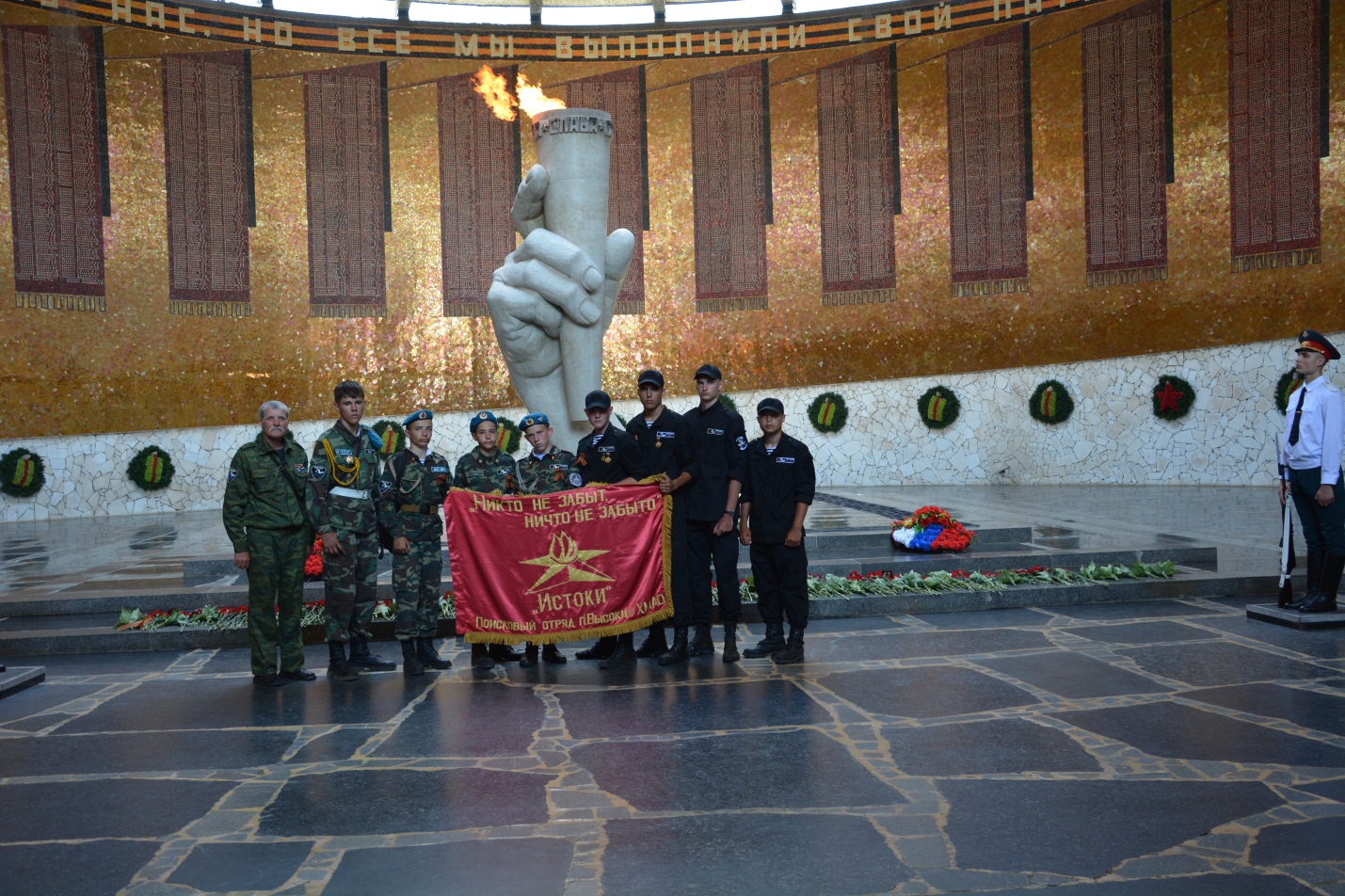 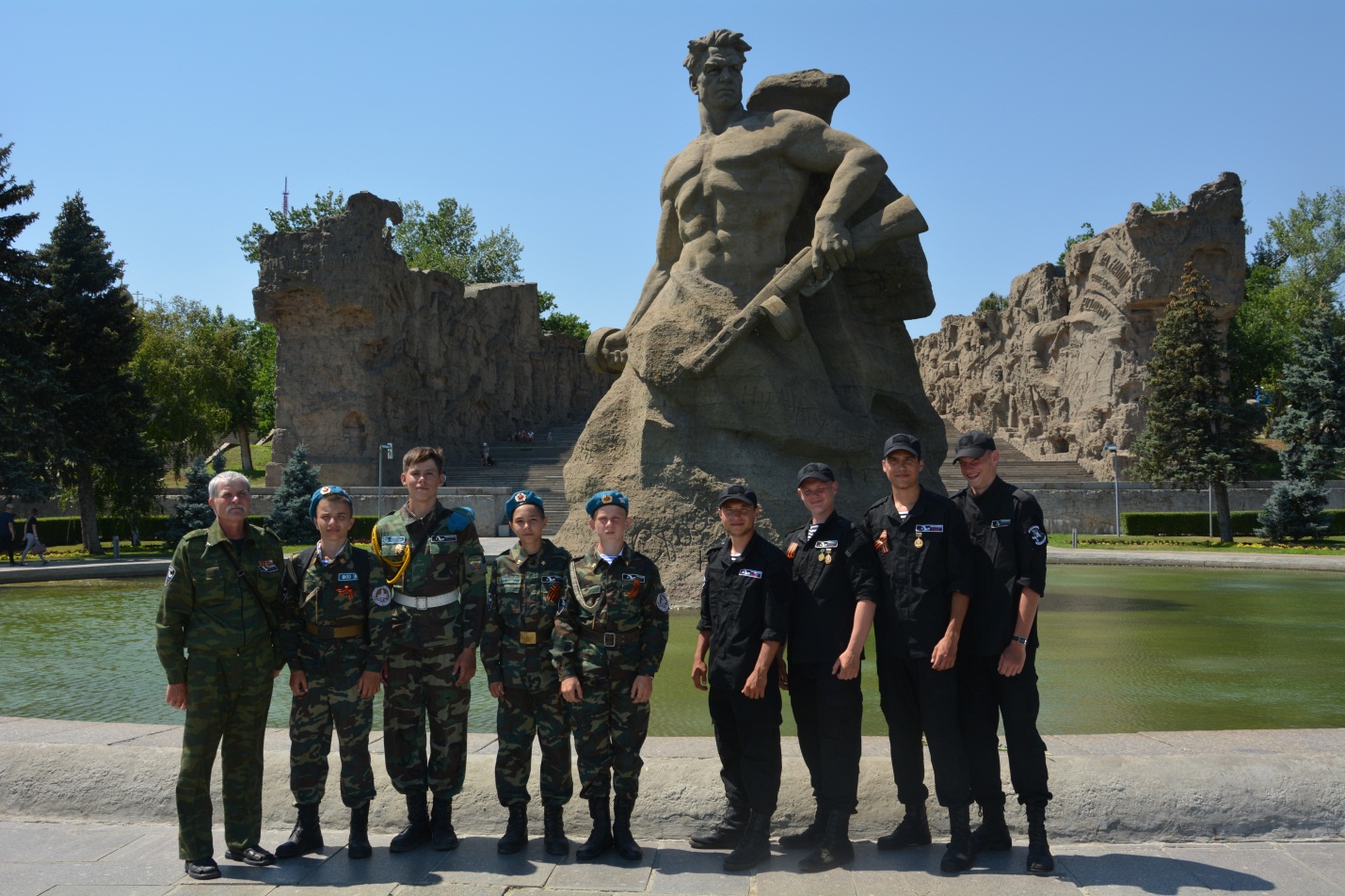 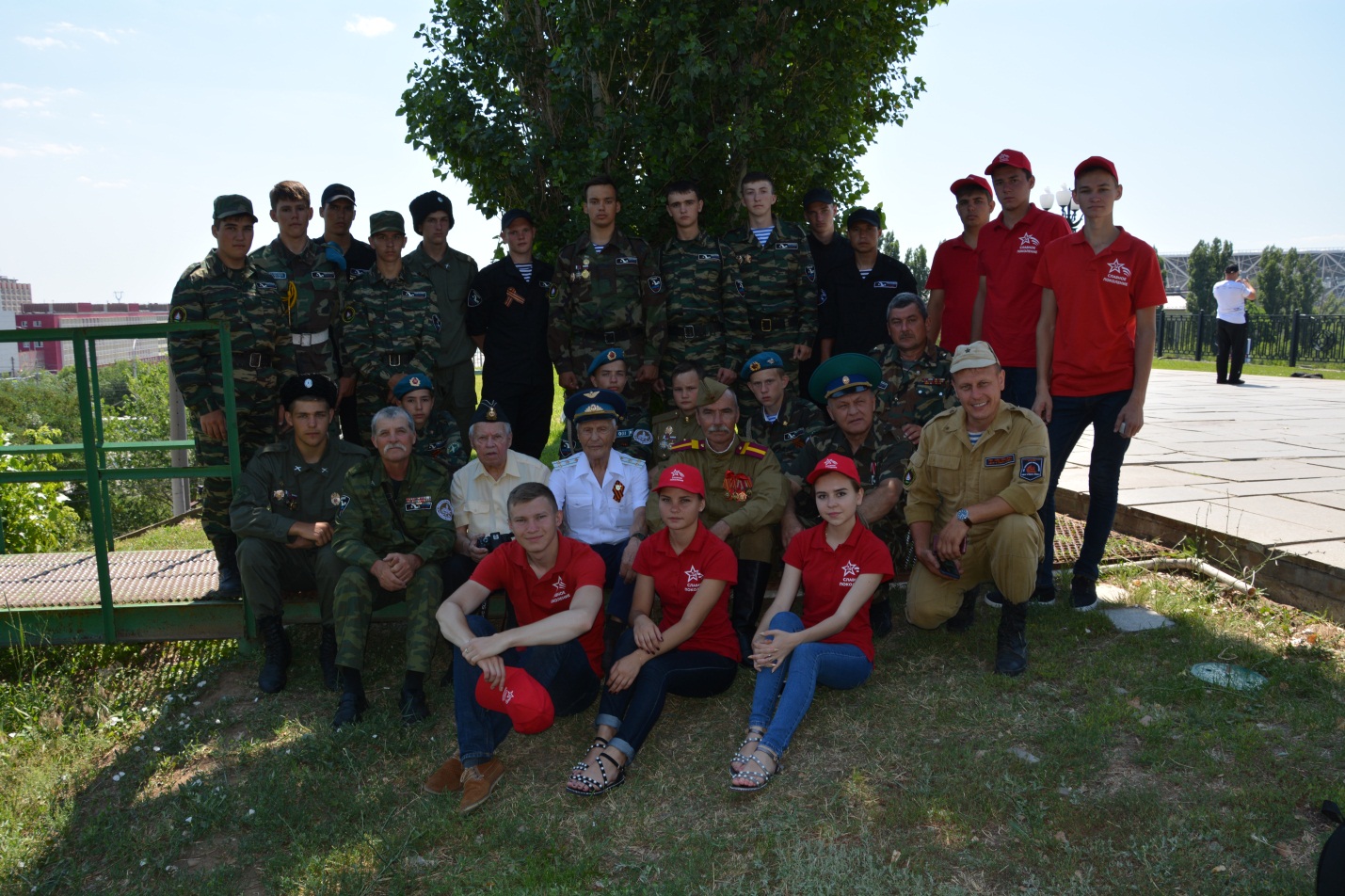 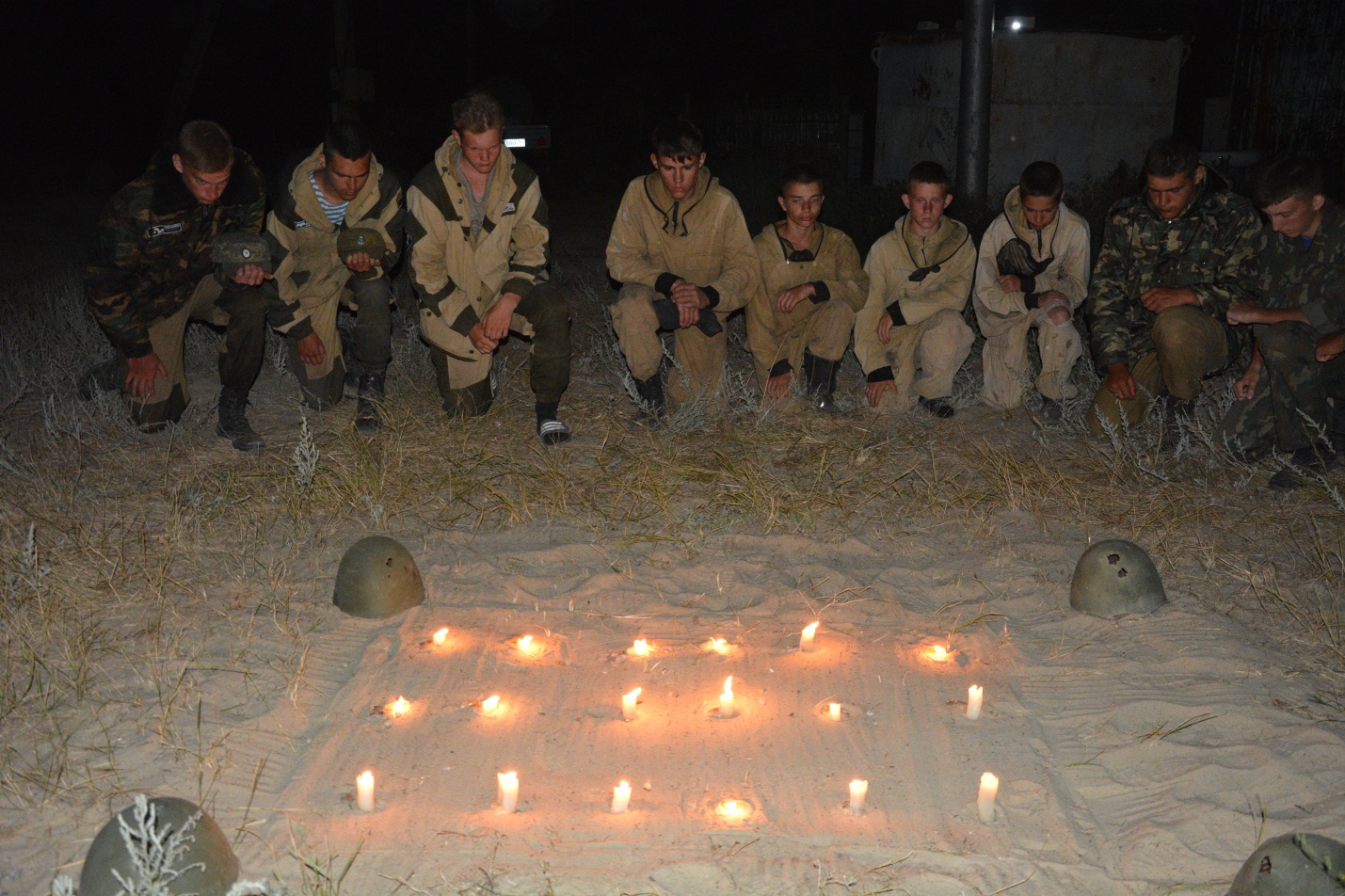 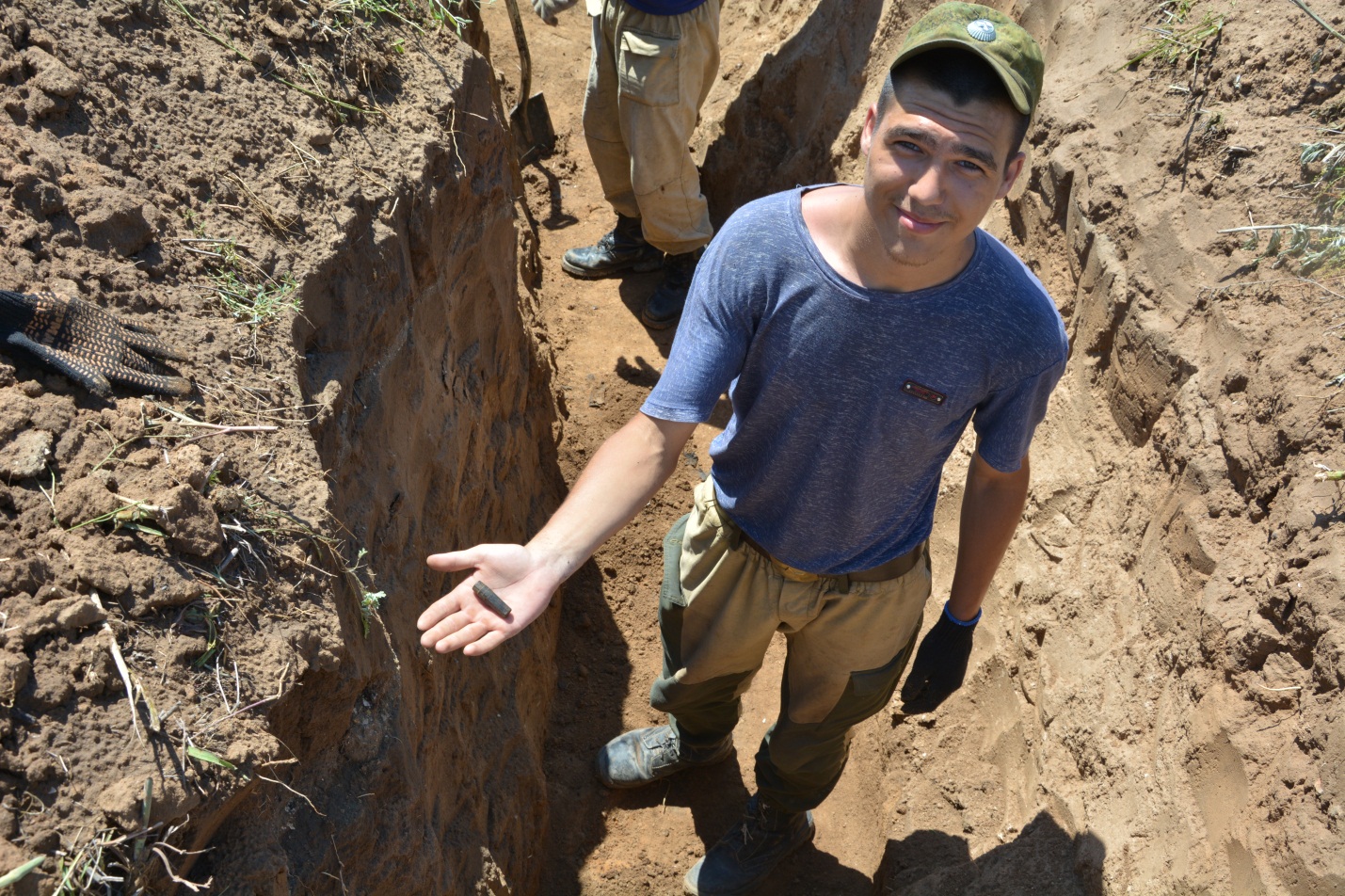 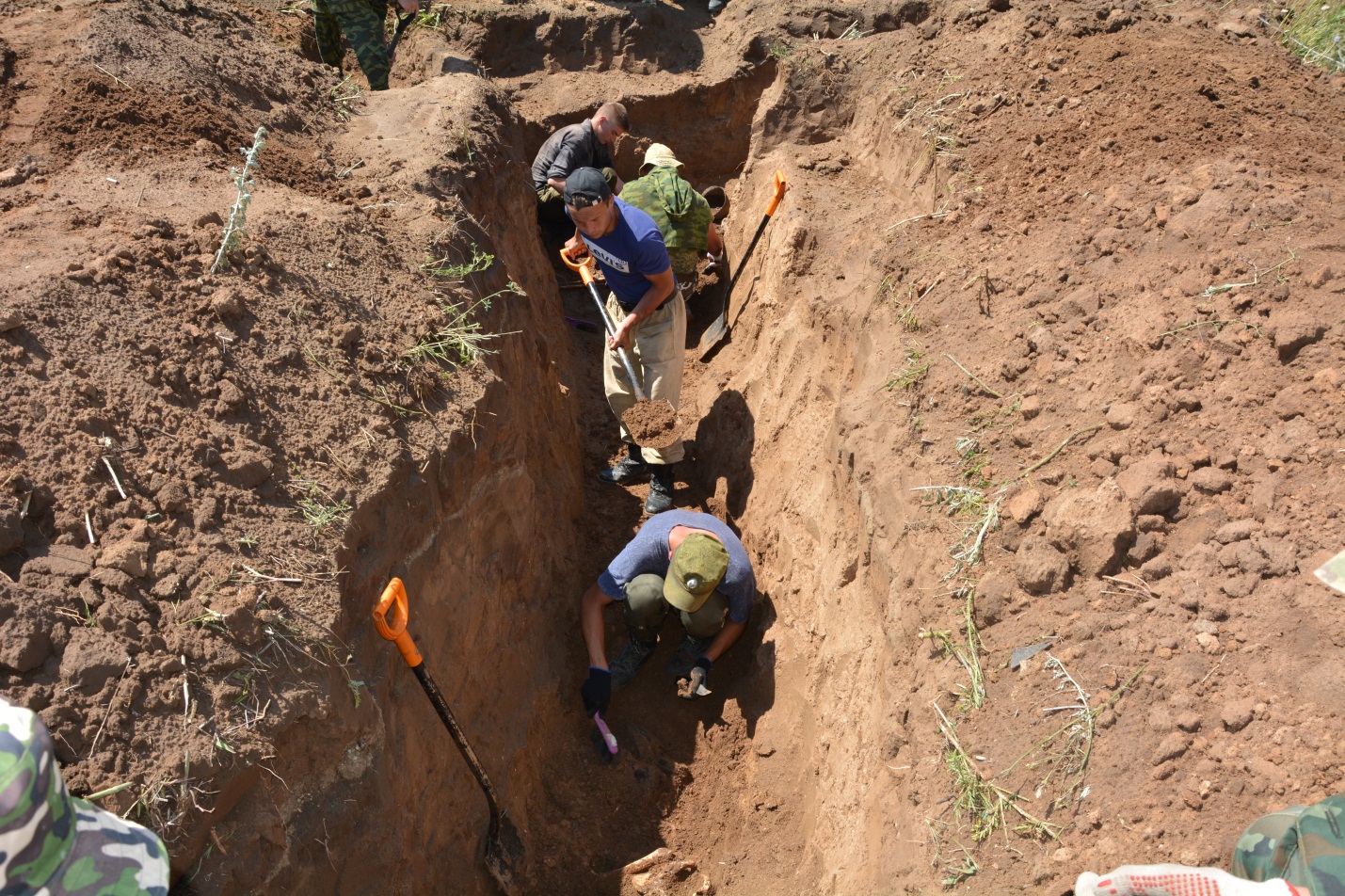 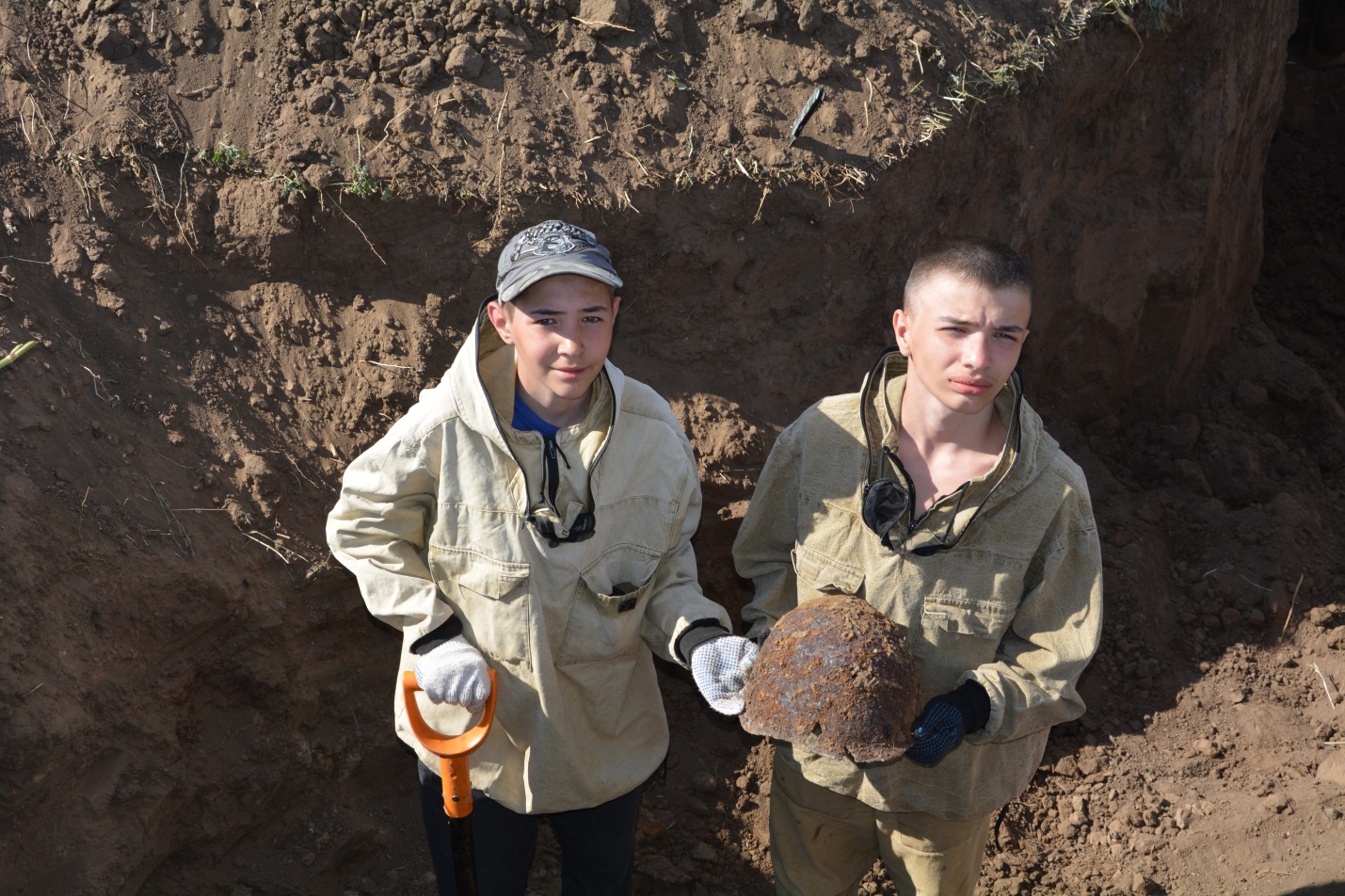 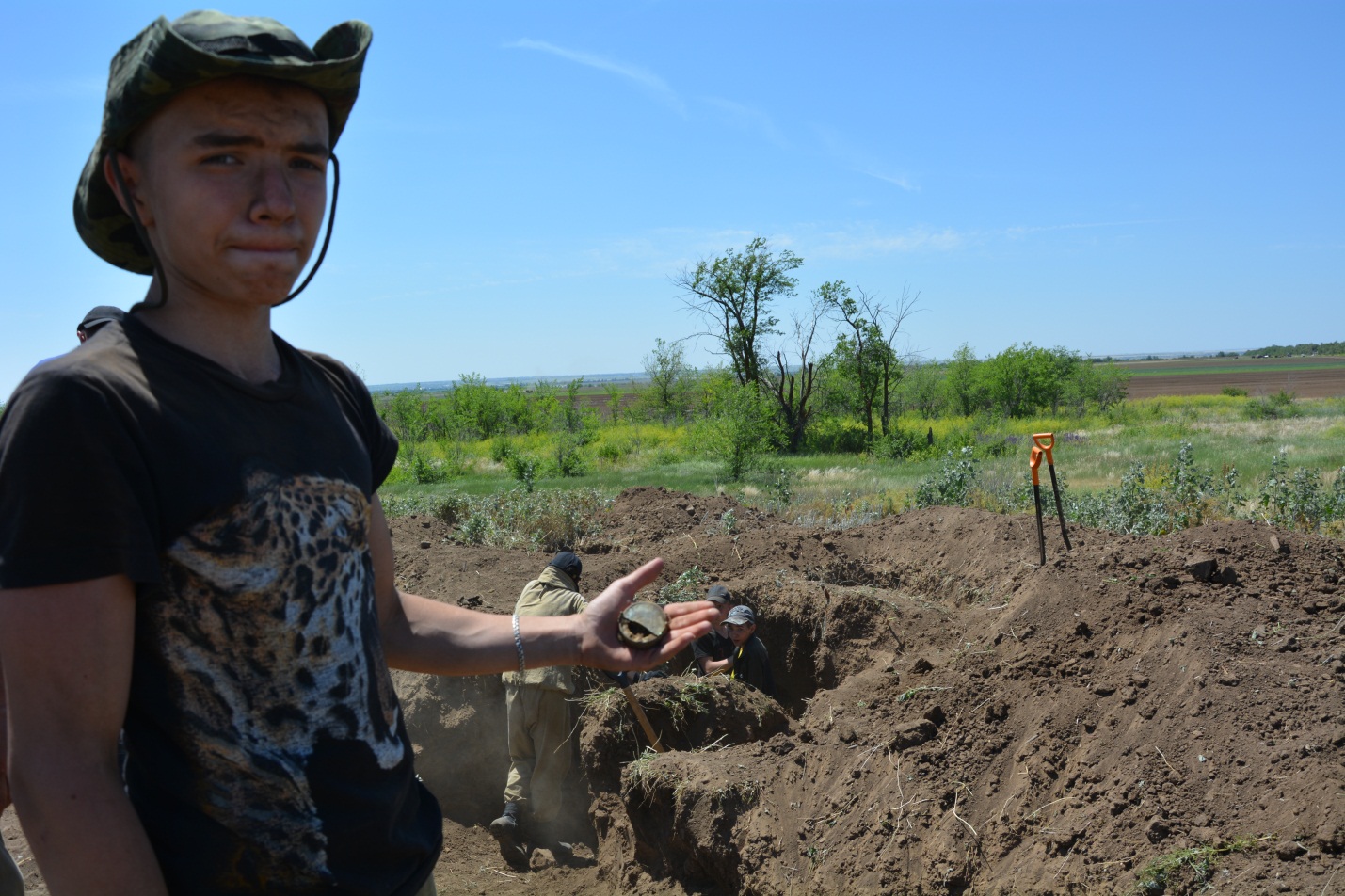 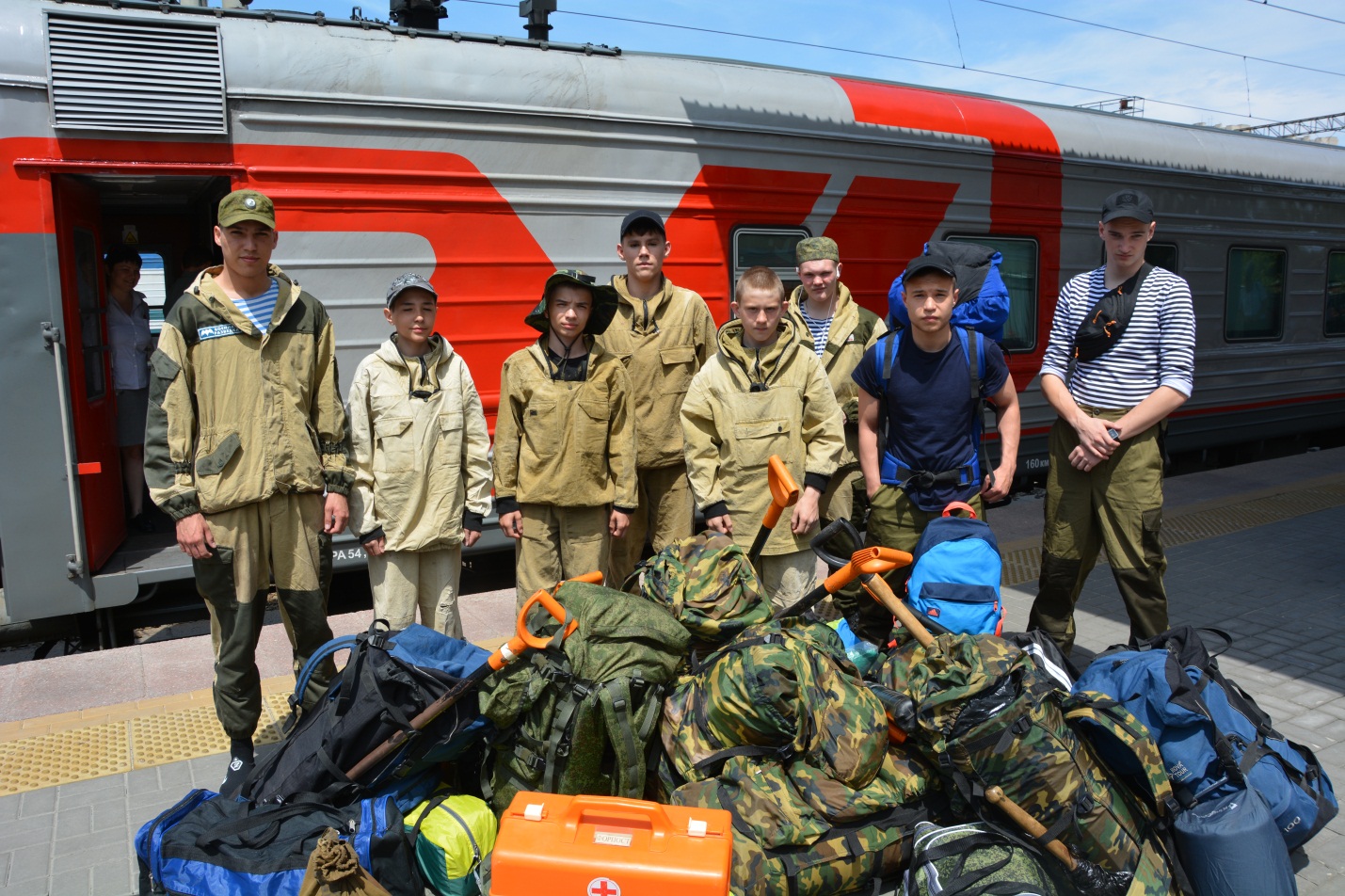 